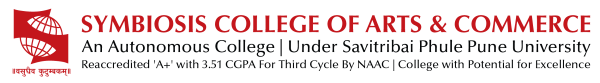                                         WAXING ELOQUENT 2021Symbiosis Elocution and Debate Association (SEDA) conducted its prestigious annual inter collegiate debate, the Waxing Eloquent on 8th of March, 2021. It began at 4:00 pm and was conducted on a virtual platform Google Meet. The topic for this year’s debate was “The world has become a fragile place.”  The event was hosted by Munira Shabbir. The adjudicators were two seasoned debaters, Prachi Kaushik and Tushar Rajput. The 8 colleges that took part in the contest were: The event began with the introduction of the judges, the President’s address and drawing lots to decide the order of speakers. Each participant was allotted a maximum of 4 minutes to speak and shared their interesting insights on the topic. This was followed by a rebuttal round where each contestant was given a minute to refute the points of their opponents or answer questions put forth by the judges. Finally, the winners were declared. The winning teams and best speakers from proposition and opposition received cash prizes. All participants received certificates.The winners were as follows:Best Team: INR 3000/-Symbiosis College of Arts and CommerceNeelanjana Suresh and Mallar ChakrabortyFirst Runners Up: INR 1500/-St. Mira's College For Girls Namrata Datta and Shoeb ArifiSecond Runners Up: INR 750/-Sir Parshurambhau College, PuneNeha Shaha and Sanjana Ganeshrao SalunkheBest Speaker(Proposition): INR 1000/-Mallar ChakrabortyBest Speaker(Opposition): INR 1000/-Sanjana Ganeshrao SalunkheIn conclusion the event was a great success and led to a fruitful discussion on a relevant topic in today’s world.Regards,Neelanjana Suresh,Vice-President,Symbiosis Elocution and Debate Association.PHOTO GALLERY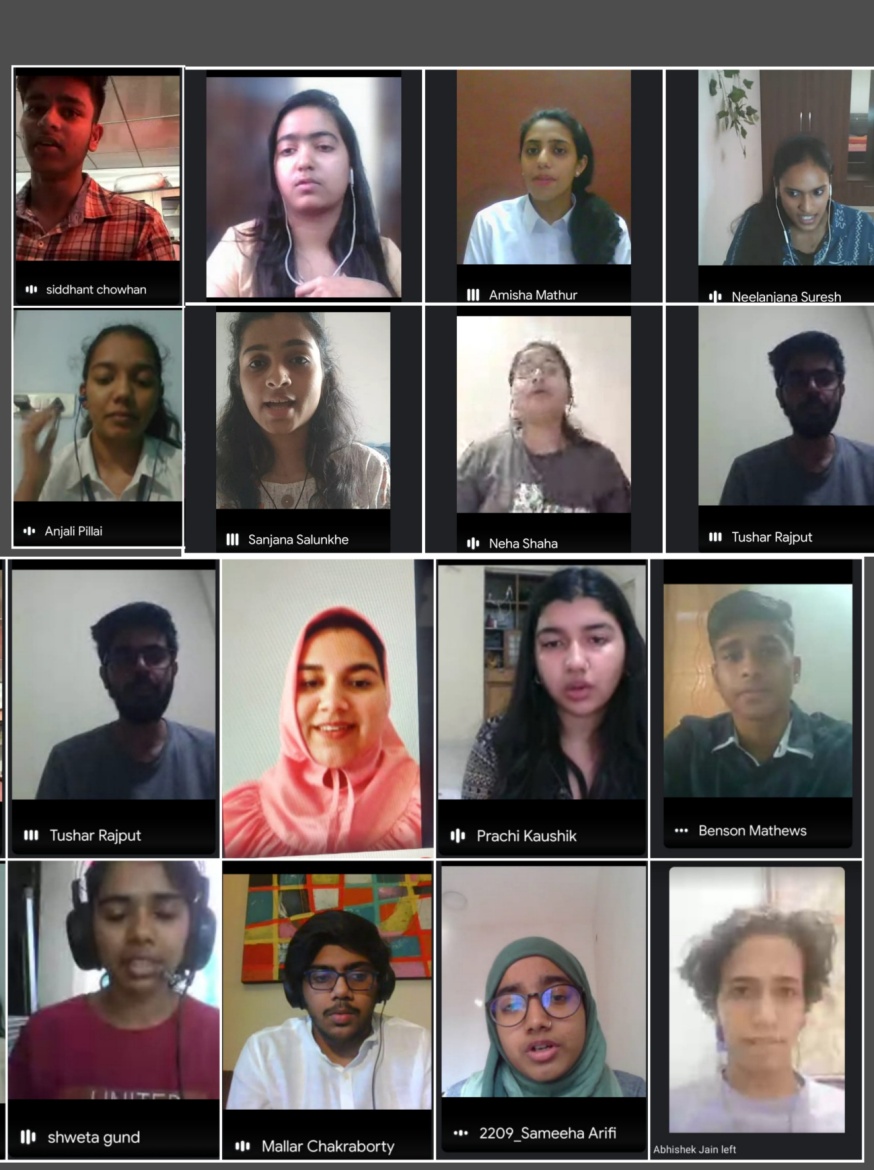 BMCC PuneMIT Academy of Engineering Sir Parshurambhau College, PuneSt. Mira's College For Girls Ajeenkya DY Patil University PuneModern College of Arts, Science, and Commerce, PuneMMCOASymbiosis College of Arts and Commerce 